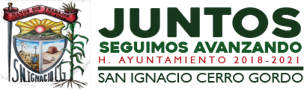 LEY DE TRANSPARENCIA Y ACCESO A LA INFORMACIÓN PÚBLICA DEL ESTADO DE JALISCO Y SUS MUNICIPIOSARTÍCULO 8 :  FRACCIÓN V :  INCISO S: ITINERARIO, AGENDA Y RESULTADOS DEL SUJETO OBLIGADOJULIO 2020PRESIDENTE MUNICIPALFECHA:MIÉRCOLES 01/07/2020ACTIVIDADES AGENDADASRESULTADOS 10:00 A.M. ENTREGA DE PROGRAMA DE PENSIÓN PARA ADULTOS MAYORES Y CON DISCAPACIDAD, EN CASA DE LA CULTURA, CON LAS MEDIDAS SANITARIAS DE PREVENCIÓN.SALIDA A GUADALAJARA A ENTREGA DE OFICIOS PARA AVANCE DEL RASTRO.EFECTUADOFECHA:JUEVES 02/07/2020ACTIVIDADES AGENDADASRESULTADOS 9:00 A.M. REPARTO DE KITS DE LIMPIEZA EN LAS COMUNIDADES DE ZACAMECATE, TUNA DE ARRIBA, TUNA DE ABAJO, TUNA DE EN MEDIO, SAN RAMÓN, SAN NICOLÁS Y JAQUETAS. REUNIÓN CON EL GABINETE DEL H. AYUNTAMIENTO, PARA VER LO RELATIVO A LA REAPERTURA DE ESPACIOS DEPORTIVOS PARA LO LOCAL Y A PUERTA CERRADA. EFECTUADOFECHA:VIERNES 03/07/2020ACTIVIDADES AGENDADASRESULTADOS 9:00 A.M. REPARTO DE KITS DE LIMPIEZA EN TUNA DE ABAJO, TUNA DE ARRIBA Y ZACAMECATE.EFECTUADOFECHA:SÁBADO 04/07/2020ACTIVIDADES AGENDADASRESULTADOS FECHA:DOMINGO 05/07/2020ACTIVIDADES AGENDADASRESULTADOS FECHA:LUNES 06/07/2020ACTIVIDADES AGENDADASRESULTADOS 9:00 A.M. ENTREGA DE KITS DE LIMPIEZA EN LAS COMUNIDADES DE HIGUERILLAS, EL TERRERO, PLAN DE GALLINAS, EL HONGO Y PASTORES.EFECTUADOFECHA:MARTES 07/07/2020ACTIVIDADES AGENDADASRESULTADOS 9:30 A.M. REUNIÓN CON PROPIETARIOS DE RESTAURANTES EN SALA DE SESIONES (ASISTENTES: PRESIDENTE, SANDRA, ARTURO, SEGURIDAD PÚBLICA Y MARIO ENCARGADO DE TESORERÍA)ATENCIÓN A LA CIUDADANÍA EN EL H. AYUNTAMIENTOEFECTUADOFECHA:MIÉRCOLES 08/07/2020ACTIVIDADES AGENDADASRESULTADOS  4:00 P.M. REUNIÓN CON JORGE VALENCIA (LUMINARIAS).EFECTUADOFECHA:JUEVES 09/07/2020ACTIVIDADES AGENDADASRESULTADOS GRABACIÓN DE VIDEO Y TOMA DE FOTOGRAFÍAS A LAS LUMINARIAS DE LA PLAZA PRINCIPAL, PARA PRESENTACIÓN DE LUMINARIAS PARA ENTREVISTA CON EL VENDEDOR (EMPRESA). ATENCIÓN A LA CIUDADANÍA EN EL H. AYUNTAMIENTO.EFECTUADOFECHA:VIERNES 10/07/2020ACTIVIDADES AGENDADASRESULTADOS REUNIÓN EN EL H. AYUNTAMIENTO SOBRE EL PRIMER INFORME DE GOBIERNO ATENCIÓN A LA CIUDADANÍAEFECTUADOFECHA:SÁBADO 11/07/2020ACTIVIDADES AGENDADASRESULTADOS FECHA:DOMINGO 12/07/2020ACTIVIDADES AGENDADASRESULTADOS FECHA:LUNES 13/07/2020ACTIVIDADES AGENDADASRESULTADOS 10:00 A.M. REUNIÓN VIRTUAL DE SEGURIDAD PÚBLICA.ATENCIÓN A LA CIUDADANÍA EN EL H. AYUNTAMIENTO.EFECTUADOFECHA:MARTES 14/07/2020ACTIVIDADES AGENDADASRESULTADOS VISITA A CST (SECRETARÍA DE COMUNICACIONES Y TRANSPORTES) Y A SECRETARÍA DE EDUCACIÓN JALISCO. EFECTUADOFECHA:MIÉRCOLES 15/07/2020ACTIVIDADES AGENDADASRESULTADOS ATENCIÓN A LA CIUDADANIÁ EN EL H. AYUNTAMIENTO.EFECTUADOFECHA:JUEVES 16/07/2020ACTIVIDADES AGENDADASRESULTADOS ATENCIÓN A LA CIUDADANÍA EN EL H. AYUNTAMIENTO.EFECTUADOFECHA:VIERNES 17/07/2020ACTIVIDADES AGENDADASRESULTADOS 8:30 A.M. SESIÓN ORDINARIA DEL H. AYUNTAMIENTO NO. 46DESPUÉS DE SESIÓN DE CABILDO, REUNIÓN DE GIROS RESTRINGIDOS EN SALA DE SESIONES.SALIDA A REPARACIÓN DE VEHÍCULO ASIGNADO AL PRESIDENTE MUNICIPAL.EFECTUADOFECHA:SÁBADO 18/07/2020ACTIVIDADES AGENDADASRESULTADOS FECHA:DOMINGO 19/07/2020ACTIVIDADES AGENDADASRESULTADOS FECHA:LUNES 20/07/2020ACTIVIDADES AGENDADASRESULTADOS 9:00 A.M. SALIDA A CITA CON EL SECRETARIO GENERAL DE GOBIERNO JUAN ENRIQUE IBARRA PEDROZA. EFECTUADOFECHA:MARTES 21/07/2020ACTIVIDADES AGENDADASRESULTADOS 9:00 A.M. ENTREGA SIMBÓLICA DEL PROGRAMA “RECREA” EN CASA DE LA CULTURAREUNIÓN DE SALUD SOBRE MEDIDAS DE PREVENCIÓN ANTE LA PANDEMIA POR EL COVID-19.EFECTUADOFECHA:MIÉRCOLES 22/07/2020ACTIVIDADES AGENDADASRESULTADOS 9:00 A.M. TOMA DE PROTESTA DEL SISTEMA DE IGUALDAD SUSTANTIVA ENTRE MUJERES Y HOMBRE DEL MUNICIPIO EN SALA DE SESIONES DEL H. AYUNTAMIENTO.9:30 A.M. TOMA DE PROTESTA DEL SISTEMA DE ACCESO A LAS MUJERES A UNA VIDA LIBRE DE VIOLENCIA EN SALA DE SESIONES DEL H. AYUNTAMIENTO.ATENCIÓN A LA CIUDADANÍA EN EL H. AYUNTAMIENTO.EFECTUADOFECHA:JUEVES 23/07/2020ACTIVIDADES AGENDADASRESULTADOS ATENCIÓN A LA CIUDADANÍA EN LAS INSTALACIONES DEL H. AYUNTAMIENTO.SALIDA A TEPATITLÁN A REUNIÓN DE SEGURIDAD.EFECTUADOFECHA:VIERNES 24/07/2020ACTIVIDADES AGENDADASRESULTADOS 10:00 A.M.  VIDEO DEL RASTRO NUEVO CON MEDIOS DE COMUNICACIÓN.1:00 P.M. REUNIÓN EN SALA DE SESIONES CON PROPIETARIOS DE SALONES DE EVENTOS (CONVOCA LIC. SANDRA; SÍNDICO MUNICIPAL).EFECTUADOFECHA:SÁBADO 25/07/2020ACTIVIDADES AGENDADASRESULTADOS FECHA:DOMINGO 26/07/2020ACTIVIDADES AGENDADASRESULTADOS FECHA:LUNES 27/07/2020ACTIVIDADES AGENDADASRESULTADOS 10:00 A.M. REUNIÓN VIRTUAL DEL COMITÉ EJECUTIVO DEL CONSEJO REGIONAL DE SEGURIDAD PÚBLICA ALTOS SUR.EFECTUADOFECHA:MARTES 28/07/2020ACTIVIDADES AGENDADASRESULTADOS  ATENCIÓN A LA CIUDADANÍA EN EL H. AYUNTAMIENTO. EFECTUADOFECHA:MIÉRCOLES 29/07/2020ACTIVIDADES AGENDADASRESULTADOS 8:30 A.M. REUNIÓN DE COMISIÓN Y CONSEJO DE SALUD EN SALA DE SESIONES. TEMA: ANÁLISIS, AVANCES Y MEDIDAS A CONTINUAR O MODIFICAR EN BASE AL COVID-19 Y/O DENGUEREUNIÓN SOBRE TEMA DE RECICLADORAATENCIÓN A LA CIUDADANÍA EN LAS INTALACIONES DEL H. AYUNTAMIENTOEFECTUADOFECHA:JUEVES 30/07/2020ACTIVIDADES AGENDADASRESULTADOS ATENCIÓN A LA CIUDADANÍA EN LAS INSTALACIONES DEL H. AYUNTAMIENTOEFECTUADOFECHA:VIERNES 31/07/2020ACTIVIDADES AGENDADASRESULTADOS SALIDA A GUADALAJARA A REUNIÓN CON EL GOBERNADOR Y EL SECRETARIO DE DESARROLLO RURAL A PRESENTACIÓN DE PROYECTO ECONÓMICO DE DESARROLLO SOCIAL.EFECTUADO